Проект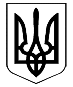 КОЛОМИЙСЬКА РАЙОННА ДЕРЖАВНА АДМІНІСТРАЦІЯКолегія районної державної адміністраціїРІШЕННЯвід _____________                          м. Коломия                                  №________Про хід виконання Програми соціально -економічного  та  культурного  розвитку району за І півріччя 2016 року	Впродовж звітного періоду зусилля органів виконавчої влади та місцевого самоврядування були спрямовані на виконання завдань Програми соціально-економічного  та культурного розвитку району на 2016 рік.  В центрі уваги перебували питання надання соціальної допомоги сім’ям загиблих учасників АТО, виділення земельних ділянок мобілізованим та демобілізованим учасникам АТО, проведення заходів з енергозбереження, об’єднання територіальних громад, оптимізація видатків на утримання бюджетних установ тощо. Район продовжує приймати активну участь в проектах міжнародної технічної допомоги: завершується реалізація проекту по будівництву мережі водопостачання в с. Велика Кам’янка в рамках Швейцарсько - Українського проекту DESPRO «Підтримка децентралізації в Україні»,  третьої фази Проекту Європейського Союзу та Програми розвитку ООН  «Місцевий розвиток, орієнтований на громаду».  На 2,9 відсотка  збільшено обсяги прямих іноземних інвестицій, залучених в економіку району. Сальдо зовнішньої торгівлі товарами залишається позитивним і становить 613,7 тис.дол. США. Має місце ріст обсягів експорту  на 8,3%,  імпорту – в 1,8 раза.За  рахунок  збільшення  оренди  земельних  часток  (паїв),  посіву  сільськогосподарських  культур  по  чистих  парах  та  посів  по  землях,  які  не  використовувалися,  відбулося розширення площі посіву  на  5,1 тис.га  відносно 2015 року.  Загальна посівна  площа  сільськогосподарських  культур  у районі складає  44,4 тис.га.У сфері раціонального використання земель проведена нормативно-грошова оцінка по 43 сільських радах, оновлена технічна документація з нормативно-грошової оцінки земель в межах населених пунктів по шести  сільських радах. Напрацьовано інформацію щодо можливості надання земельних ділянок учасникам та членам родин загиблих учасників антитерористичної операції, а також запропоновані масиви для учасників антитерористичної операції органами місцевого самоврядування. Надано 162 дозволи на розроблення проектів землеустрою учасникам АТО. За І півріччя 2016 року до зведеного бюджету району надійшло              29880,8 тис. грн. доходів загального та спеціального фондів, що складає              144,6 відсотка до  уточненого плану. У порівнянні з  відповідним періодом  2015 року поступлення коштів до загального фонду бюджету району   збільшилися  на  8444,2 тис. грн., або на 52,5 відсотка. Приріст надходжень забезпечено в основному по всіх податках.З метою надання всебічної допомоги учасникам АТО, сім’ям                 загиблих учасників АТО та забезпечення координаційних дій райдержадміністрації, інших державних органів, органів місцевого самоврядування, волонтерських та громадських організацій в районі створено Центр допомоги учасникам антитерористичної операції. Для вирішення соціальних питань, з якими звертаються учасники АТО та члени їх сімей,                при управлінні праці та соціального захисту населення райдержадміністрації працює окремий структурний підрозділ, який веде повний супровід                 учасників АТО.	На належному рівні організовано літню оздоровчу компанію. У відпочинкових закладах району, області та за її межами оздоровлено 128 дітей пільгових категорій, в тому числі 28 дітей учасників АТО; 852 дитини – в пришкільних тематичних таборах.         З метою стабілізації ситуації в економіці району, її галузях та сферах діяльності, реалізації в повному обсязі завдань, визначених в Програмі соціально-економічного та культурного розвитку району на 2016 рік,	колегія районної державної адміністрації вирішила рекомендувати:	1. Вважати підсумки виконання Програми соціально-економічного  та  культурного  розвитку району за І півріччя 2016 року в цілому прийнятними і такими, що загалом відповідають тим економічним умовам, у яких вони виконуються.	2. Структурним підрозділам райдержадміністрації, територіальним підрозділам органів виконавчої влади відповідно до компетенції:	- забезпечити учасників АТО та членів їх сімей наданням безоплатної правової допомоги, необхідної медичної допомоги в комунальних закладах охорони здоров’я,  вирішення питань, пов’язаних з їх соціальним захистом, зокрема виділення земельних ділянок, надання допомоги в працевлаштуванні демобілізованих учасників АТО, створенні належних умов для їх            проживання;	- забезпечити постійний моніторинг стану розрахунків підприємств та бюджетних установ за електроенергію та споживання природного газу з метою підвищення рівня розрахунків за енергоносії. Ужити заходів з ліквідації наявної заборгованості всіх категорій споживачів, а також щодо посилення відповідальності керівників підприємств в частині своєчасної та в повному обсязі оплати за спожиті енергоносії;	- з метою здешевлення  продуктів харчування для споживача активізувати в районі роботу з організації та проведення ярмарків з продажу сільськогосподарської продукції за участю місцевих товаровиробників, особистих та фермерських господарств;	- продовжити роботу з реалізації заходів, спрямованих на погашення заборгованості з виплати заробітної плати та підвищення її рівня.	3.  Управлінню економіки спільно з управлінням Держгеокадастру у Коломийському районі, сільськими та селищними радами систематично формувати на оновлювати базу даних вільних земельних ділянок, придатних для реалізації інвестиційних проектів.	4. Управлінню економіки проводити роботу щодо розробки інвестиційних проектів, спрямованих на розв’язання пріоритетних завдань економічного та соціального розвитку, можливості міжнародної технічної допомоги у фінансуванні згаданих проектів.	5. Районній робочій групі з сприяння проведенню децентралізації влади відповідно до Закону України «Про добровільне об’єднання територіальних громад», утвореної розпорядженням райдержадміністрації від 28.09.2015р.       №401 продовжувати роз’яснювальну роботу щодо порядку формування об’єднаних громад, державної підтримки таких громад та проводити роботу з пошуку оптимальних конфігурацій об’єднання  громад в районі.         	6. Координацію роботи  та узагальнення інформації щодо виконання рішення покласти на головного відповідального виконавця – управління економіки райдержадміністрації.		 7. Контроль за виконанням рішення колегії покласти на першого заступника та заступника голови районної державної адміністрації відповідно до функціональних повноважень.Голова районної державноїадміністрації, голова колегії    	                                        Любомир Глушков